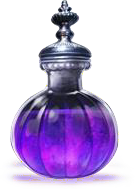 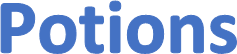 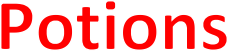 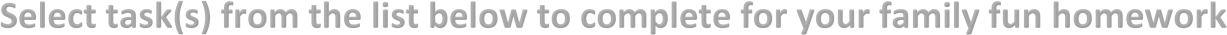 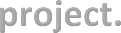 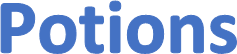 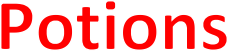 Make a list of all the solids, liquids and gases you can find at home. Are they kept safely?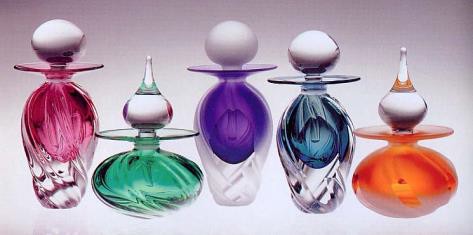 Make a sketch of any interesting bottles you have at home. Remember to add patterns, textures, shading and finer details!Make home-made perfume or potions using things you find in the garden or bathroom. (Check with an adult before youstart about which substances are safe to use.) Use a pestle and mortar to grind up the things you find. Add liquid and strain to get rid of the lumpy bits! What have you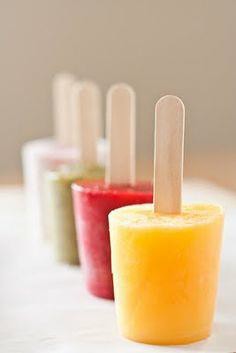 made?Calculate how many litres of water it takes to fill your bath. Which uses less water, the shower or the bath? How can you find out?Make ice lollies at home. Can you add a surprise ingredient that reveals itself as the ice melts?Visit your local library or book shop to search for other plays and stories on the theme of potions. Write a book review and share it with others in your class.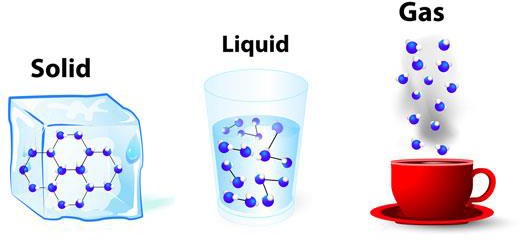 